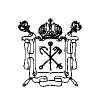 ПРАВИТЕЛЬСТВО САНКТ-ПЕТЕРБУРГАКОМИТЕТ ПО ОБРАЗОВАНИЮГосударственное бюджетноеобщеобразовательное учреждениесредняя общеобразовательная школа № 332Невского района Санкт-ПетербургаПРИКАЗ 27 сентября 2019 года          	 	                                                      № 309Об организации и проведении единогообщегородского Дня открытых дверей В целях обеспечения открытости и доступности информации об организации образовательной деятельности в общеобразовательных учреждениях, ознакомления родителей (законных представителей) обучающихся с условиями обучения и воспитания учащихся и во  исполнение рекомендаций Комитета по образованию Правительства Санкт-Петербурга, отдела образования администрации Невского района Санкт-Петербурга  (письмо от 06.09.2019 № 34-1) 12 октября 2019 года во всех общеобразовательных учреждениях города пройдет единый общегородской День открытых дверей.В целях реализации рекомендаций Комитета по образованию, отдела образованияПРИКАЗЫВАЮ:Провести 12 октября 2019 года в ГБОУ школе № 332 Невского района Санкт-Петербурга День открытых дверей;Утвердить программу проведения Дня открытых дверей (приложение к приказу);Ястребовой А.В., заместителю директора по УВР, разместить программу проведения Дня открытых дверей на официальном сайте школы и информационном стенде в срок до 05 октября 2019 года;Сухотину С.В., завхозу школы,  организовать подготовку актового зала и помещений школы  к проведению мероприятий;Учителям ИЗО и черчения, технологии Самуэль А.А., Миловановой С.П. к 12 октября организовать выставку детских работ на 2-м этаже, в вестибюле школы;Контроль исполнения приказа оставляю за собой.Директор  школы                                              Красюк С. И.  	